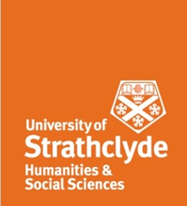 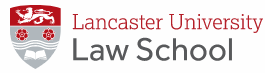 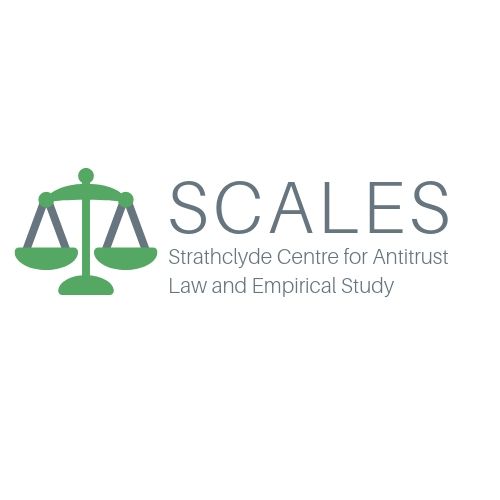 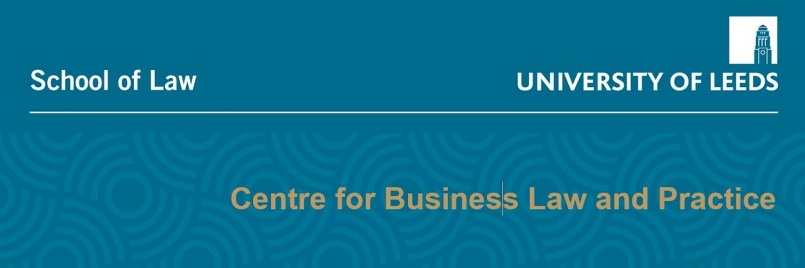 Strathclyde Centre for Antitrust Law and Empirical Study (SCALES), together with the Centre for Business law and Practice (CBLP), University of Leeds and the Lancaster University Law School Research Seminar SeriesThe UK Competition Regime: A Twenty Year Retrospective (OUP, 2021) Rodger, Whelan and MacCulloch edsBook Launch Event21 May 2021, 12 noon- 2pmProgramme 12.00 	Welcome/Book Introduction12.10	UK Competition Law Institutions	Peter Freeman, Bruce Lyons, Niamh Dunne and Liza Lovdahl-Gormsen12.45	UK Competition Law Substantive Rules	Richard Whish, Alison Jones, Robert O’Donoghue, David Reader and Christian Ahlborn/Will Leslie13.25 	UK Competition Law and Enforcement	Arianna Andreangeli, Barry Rodger, Angus MacCulloch and Peter Whelan13.55-14.00 	Concluding RemarksFormat will be short 5 minute presentations by each contributor, followed by 15 minutes Q and A in each session.The book launch event will be a zoom event.Registration and zoom details provided on request to barry.j.rodger@strath.ac.uk